«Проверено»Зам.директора УВРМагамадова З.К.___________________5.09.2014годКРАТКОСРОЧНЫЙ ПЛАН Ход урокаОргмомнтПостановка целиСегодня на уроке мы повторим все признаки подобия треугольников, будем решать задачи, используя эти признаки, и рассмотрим применение подобных фигур в окружающем мире.Любопытный отыскивает редкости только затем, чтобы им удивляться, любознательный же затем, чтобы узнать их и перестать удивляться. Так будьте же сегодня на уроке очень любознательными.Какие виды треугольников вам известны?Какие треугольники называются подобными?Слайд 2На этом слайде вы видите различные треугольники. Найдите среди них пары подобных и докажите почему они подобны.А_Д Б_Е Г_Ж (рисунок 1)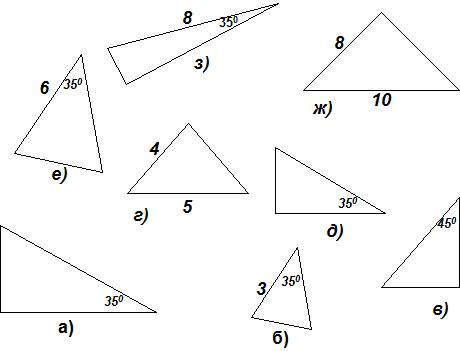 Рисунок 1Я предлагаю вам небольшой тест (См. стр. №4), проверьте каждый сам себя, как хорошо вы изучили эту тему. В тесте 5 вопросов, внимательно прочтите сначала вопрос, затем предложенные ответы и лишь потом подчеркните ответ, который вы считаете правильным.Думаю, каждому интересно правильно ли он дал ответы на вопросы теста, вас ждёт самопроверка. Слайд 3-4В геометрии подобными могут быть не только треугольники, но и совершенно произвольные фигуры. На этомслайде 5 мы видим подобные пятиугольники, фигуры похожие на звёзды, фигуры со стрелками, подобные параллелограммы.Как вы думаете, какими свойствами все они обладают? У них одинаковые формы, но разные размеры.Слайд 6 Рассмотрим подобные трапеции (так как признаки подобных трапеций похожи на признаки подобных треугольников. Запишем один из них: если трапеции подобны, то их сходственные стороны пропорциональны. Применяя это свойство, решим задачу:В трапеции АВСD провели отрезок MN, соединяющий боковые стороны и параллельный основанию. Найти длину отрезка MN, если AD = 32 см, ВС = 18 см, а трапеция AMND подобна трапеции MBCN.Слайд 7 Подобные трапеции, которые мы сейчас рассматривали в задаче являются элементами паркетовПаркетом называют заполнение плоскости одинаковыми фигурами, которые не перекрывают друг друга и не оставляют на плоскости пустого пространства. Тетрадный лист в клетку представляет собой простейший паркет, элементом которого является квадрат. Очень красивы те паркеты, которые составлены из разных геометрических фигур, подобных между собой и разных по цвету.Слайд 8 Перед вами паркет составленный из прямоугольных треугольников.Сколько подобных треугольников вы видите на этом рисунке?Сколько равных треугольников на этом рисунке?Слайд 9 Уже в древности учёным были известны признаки подобия треугольников.Однажды подобие прямоугольных треугольников помогло древнегреческому учёному Фалесу Милетскому измерить высоту Египетской пирамиды. В один из солнечных дней Фалес вместе с главным жрецом храма Изиды проходил мимо пирамиды Хеопса.- Знает ли кто-либо, какова её высота? – спросил он.- Нет, сын мой, - ответил жрец – Древние папирусы не сохранили нам этого, а наши знания не дают возможности судить о ней даже приблизительно.- Но ведь это можно сказать совсем точно и даже сейчас, - воскликнул Фалес – Вот смотри, мой рост 3 царских вавилонских локтя. А вот моя тень. Её длина такая же. И какой бы ты предмет ни взял именно в это время, тень от него, если ты поставишь его вертикально, точно равна длине предмета. Этот предмет и его тень образуют прямоугольный треугольник; знай же, что такие треугольники подобны.Фалес привёл в удивление жрецов, измерив высоту пирамиды без всяких приборов по отбрасываемой ею тени.Решим и мы эту задачу.Слайд 10 Домашнее задание:узнайте какова высота Египетской пирамиды, переведя царские вавилонские локти в метры и сантиметры, если 1 локоть = 462 мм.;задание для любознательных: проведите эксперимент, как великий Фалес, и в солнечную погоду вычислите высоту своей школы.Всегда интересно проводить эксперименты. Особенно важен конечный результат. Проведём лабораторную работу , которая поможет нам сделать научное открытие. Для этого потребуются карандаши, линейки, ручки и рабочие листы с печатной основой (Приложение 3). Следуйте указаниям чётко и быстро, и тогда у вас обязательно всё получится, поможет вам наш волшебный экран.Слайд 11Измерьте основание АВ, результат запишите.Измерьте боковые стороны АС и ВС, результат запишите.В середине АС и ВС поставьте соответственно точки М и К.Проведите отрезок МК и измерьте его длину (вводится определение средней линии).Сравните длину отрезка МК и длину стороны АВ. Ответьте на вопрос: во сколько раз длина отрезка МК меньше длины стороны АВ.Сформулируйте гипотезу.Проведённый эксперимент показывает, каков бы ни был треугольник его средняя линия всегда в два раза меньше основания. Я поздравляю, сейчас каждый открыл для себя новую теорему, которую теоретически докажет на следующем уроке.Слайд 12 Сколько средних линий может быть в треугольнике? Из подобных треугольников, которые получены путём разрезания по средним линиям, составим новую геометрическую фигуру. Получили фигуру, части которой подобны целому треугольнику. Учёные назвали такие фигуры автоподобными.Чем так интересны автоподобные фигуры? Примером автоподобной фигуры является золотая спираль, геометрическим свойством этой спирали является то, что каждый следующий виток подобен предыдущему. В форме золотой спирали закручиваются раковины многих моллюсков, в виде этой спирали плетут свою паутину пауки и Слайд 13 даже галактика солнечной системы закручивается по золотой спирали.Геометрия - это наука точная в рассуждениях, безупречная в доказательствах, ясная в ответах, гармонично сочетающая в себе прозрачность мысли и красоту человеческого разума.Геометрия до конца не изученная наука, и может быть многие открытия ждут именно вас!Итог урока: Слайд 14Что вы узнали нового?Чему научились?Что показалось особенно трудным?Слайд 19 Спасибо за урок!Урок № 2 Геометрия5.09.2014г.11   классТема: Повторение. Признаки подобия треугольниковТема: Повторение. Признаки подобия треугольниковТема: Повторение. Признаки подобия треугольниковОсновные цели и задачи урокаПовторить материал по теме: «Подобие треугольников»Повторить материал по теме: «Подобие треугольников»Ожидаемые результаты освоения темыУчащиеся  должны: Знать, теоремы о подобных треугольникахУметь решать задачи по данной темеУчащиеся  должны: Знать, теоремы о подобных треугольникахУметь решать задачи по данной темеКлючевые идеи урокаНовые подходы в преподавании и обучении,- диалоговое обучение,- обучение тому, как обучаться, Оценивание для обучения и оценивание обучения. Формативное  оценивание учащихся (похвала, одобрение, предложение, совет, аплодисменты), рефлексия. Обучение критическому мышлению. Управление и лидерство в преподавании, ИКТ.  Обучение талантливых и одарённых детей. Преподавание и обучение в соответствии с возрастными особенностямиНовые подходы в преподавании и обучении,- диалоговое обучение,- обучение тому, как обучаться, Оценивание для обучения и оценивание обучения. Формативное  оценивание учащихся (похвала, одобрение, предложение, совет, аплодисменты), рефлексия. Обучение критическому мышлению. Управление и лидерство в преподавании, ИКТ.  Обучение талантливых и одарённых детей. Преподавание и обучение в соответствии с возрастными особенностямиТип урокаповторениеповторениеМетоды обученияНаглядный (презентация), словесный (беседа, объяснение),  интерактивный, с элементами технологии дифференцированного обучения учащихсяНаглядный (презентация), словесный (беседа, объяснение),  интерактивный, с элементами технологии дифференцированного обучения учащихсяФормы организации учебной деятельности учащихсяфронтальная; групповая; парная; индивидуальная.фронтальная; групповая; парная; индивидуальная.Используемые интерактивные методы обученияВзаимооценивание, Групповая работа, Индивидуальная работаВзаимооценивание, Групповая работа, Индивидуальная работаПрименение модулейОбучение тому, как обучаться, Обучение критическому мышлению, Оценивания для обучения, Использование ИКТ в преподавании   и обучения, .  Обучение талантливых и одарённых детей. Преподавание и обучение в соответствии с возрастными особенностями.Обучение тому, как обучаться, Обучение критическому мышлению, Оценивания для обучения, Использование ИКТ в преподавании   и обучения, .  Обучение талантливых и одарённых детей. Преподавание и обучение в соответствии с возрастными особенностями.Оборудование и материалыУчебник, Интерактивная доска, презентация Учебник, Интерактивная доска, презентация 